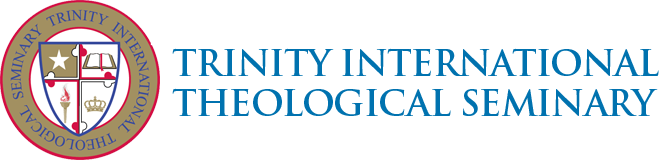 P.O. Box 1591, Owings Mills, Maryland 21117, U.S.A.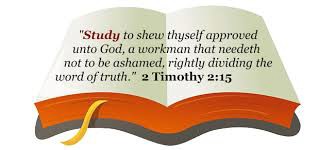 Course Name: GodWELCOME TO A TUITION-FREE STUDY OF THE BIBLE!It is not necessary to enroll as a student or pay tuition. You may begin this study immediately. Before you begin,please note:FIRST: This is a comprehensive tuition-free study. You may complete the entire course without cost. After completing the course of study, you will be given the option of receiving a Certificate of Achievement for a small fee.SECOND: This study is totally self-contained. You will only need your personal Bible. THIRD: This study is self-paced. Move through it the way you find most helpful.FOURTH: Even though it is free, this is a serious study of the Bible. Instructions to Guide the Student in This StudyBegin your study by having prayer. You need to understand what the Bible teaches. God has promised to help you. God keeps his promises. As you pray, you can thank God that He will help you understand. Pray with faith. Put John 16:13 to the test!Utilize any method of study (time of day, place of study, etc.) that will produce good results.First, read all the Underlined Statements but no Scripture. This is the Subject you are studying.Read carefully! Be sure you know the meaning of each word. Reading aloud may help.Now, read all the Bible verses after the Underlined Statements. As you read, write in your notebook any thoughts that you want to add. Write a summary of what the Holy Spirit enables you to learn. Since there are tests to complete, the more carefully you read, and the more completely you write your summary, the more you will learn.Mark your Bible. Make notations in the margin.Meditate! Continue to think about what the Bible teaches. Memorize some verses.Live what the Bible teaches. Obey the Word of God! As you obey what you learn, God will teach you more.Share what you learn. As you teach and tell others what you have learned, God will help you to understand more clearly. You will help others and strengthen yourself.Never give up. With God's help you can be a faithful and effective Christian witness and worker.Study to show thyself approved unto God, a workman that needeth not to be ashamed, rightly dividing the word of truth 2 Timothy 2:15.Definition: "A Spirit infinite, eternal and unchangeable in his being, wisdom, power, holiness, justice, goodness and truth." (Westminster Confession).God is One: Deuteronomy 6:4; Mark 12:29; 1Corinthians 8:6; 1 Timothy 2:5; James 2:19.God reveals Himself in three Persons: As Father: John 6:27; 1 Peter 1:2.As the only begotten Sonof God: John 1:1,14; John 1:18; Titus 2:13; Colossians 2:9. As theHoly Spirit: Matthew 28:19,20; John 14:16,17,26; Romans 8:9-11.God reveals Himself by many Names: In the Old Testament we have "God" as in Genesis 1:1; "Lord" as in Genesis 15:2; "LORD" as in Genesis 2:4; "Lord GOD" as in Genesis 15:2; "LORD God" as in Genesis 2:4; "LORD of Hosts" as in 1Samuel 1:3; "LORD JEHOVAH" as in Isaiah 12:2; "Almighty God" as in Genesis 17:1; "Everlasting God" as in Genesis 21:33; "Mighty God" as in Isaiah 9:6,7; "Most High God" as in Genesis 14:18. God is eternal: Deuteronomy 33:27; Psalms 9:7; Isaiah 44:6; Romans 1:20; 1 Timothy1:17; 1Timothy 6:15,16; 2 Peter 3:8; Revelation 10:6.God is truth: Numbers 23:19; Deuteronomy 32:4; Psalms 33:4; Psalms 100:5; John 8:26;John. 17:17; Titus 1:2; Revelation 6:10; Revelation 15:3.God is holy: Leviticus 19:2; 1Samuel 2:2; Psalms 22:3; Isaiah 6:3; Isaiah 57:15; Luke1:49; John 17:11; James 1:13; 1John 1:5; 2:20.God is just: Deuteronomy 10:17; Job 21:22; Psalms 19:9; Psalms 96:13; Jeremiah 11:20;Acts 17:31; Romans 2:2; 1Peter 1:17; 2Peter 2:9.God is love: Deuteronomy 23:5; Psalms 89:33; John 3:16; John 14:21; Romans 5:8;2Corinthians 13:11; Titus 3:4; 1 John 4:8, 9, 10, 16, 19.God has all power (omnipotent): Genesis 18:14; Job 42:2; Matthew 19:26; Revelation 19:6;Revelation 21:22.God has all knowledge (omniscient): 1 Samuel 2:3; 16:7; Job 36:4; Proverbs 5:21; Acts 1:24;Romans 11: 33,34; Hebrews 4:13.God is everywhere (omnipresent): 1 Kings 8:27; Psalms 139:3,5,7,8,9,10; Jeremiah 23:23;Acts 17:24,27,28.God is invisible: Exodus 33:20; John 1:18; John 6:46; 1 Timothy 1:17.God is unchanging: Psalms 33:11; Malachi. 3:6; Romans 11:29; Hebrews 6:17.God created all things: Genesis 1 and 2; Exodus 20:11; Nehemiah 9:6; Psalms 8:3; Psalms121:2; Acts 4:24; Acts 17:24; Hebrews 11:3.God sustains all things (Providence): Genesis 8:22; Psalms 65:9-13; Psalms 103: 3-5;Matthew 6:26-33; Acts 14:17; 2Corinthians 9:8-10.God rules all things: Exodus15:18; 1 Samuel l2:6-8; Matthew 6::10; 11:25; Acts 17:24-26;Romans 14:11; 1Timothy 6:15; Revelation 4:11.God is the Redeemer: Exodus 15:2; Psalms 18:30; Isaiah 12:2; Isaiah 43 :3,11; John 3:16;Romans 1:16; 6:23; 1Thessalonians 5:9; 2Timothy 1:9.God has revealed Himself: Through Creation, Romans 1:19, 20; Through holy men, 2Peter1:20,21; Through His Son, Hebrews 1:1-4.God must be worshiped: Exodus 20:3; Deuteronomy 5:7; Matthew 4:10; Luke 4:8;Colossians 2:18,19; Hebrews 10:25 Revelation 14:7; 19:10; 22:8,9.As you study the Bible verses, you will discover other verses that relate to the same subject. It will increase your knowledge if you will add other verses to the proper section or make new divisions.Discuss with other Christians what you have learned. Ask other Christians for other verses to add to each section. What you have read should not be the end, but the beginning of your study of this subject....end of courseCONGRATULATIONS! If you have completed the course as instructed, you have achieved an extremely important milestone in your walk with the Lord. We rejoice with you, and trust that God will use you in an even greater way to minister to a world that is in desperate need of the life- changing Gospel of our Risen Lord and Savior, Jesus Christ! May the Holy Spirit go before you and make every crooked place straight! (Isaiah 45:2)Now that you have completed this course, you have the option of receiving a Certificate of Achievement for a small fee. See the "Procedure for Requesting a Certificate for a Completed Course."Procedure for Requesting a Certificate for a Completed CourseTo receive your optional Certificate of Achievement, we need the following information from you:The course you have completed.Your names as you would like it to appear on your Certificate.Your full mailing address.Your email address and telephone number (if any)One page essay summarizing your understanding of the course. This can be emailed to:info@titseminary.orgBy submitting this statement, you are affirming that you actually completed the course for which you are requesting the Certificate, and that you understand that the fee is non- refundable.Please send the above documentation with your check, Money Order or Bank draft in the amount of $20 (Twenty U.S. Dollars) per course, drawn on a USA Bank, and mail to:Trinity International Theological Seminary, P. O. Box 1591, Owings Mills, Maryland 21117, USA.You may also email the Form to: info@titseminary.org. Payments can be made by credit or debit card or paypal on our website: www.titseminary.orgNOTE: Students residing outside the United States must include additional $5 (Five U.S. Dollars) for certificate mailing and handling cost. Please note: The courses are free of charge and you are not required to send us the above documentation if you do not need a Certificate of Achievement.COPYRIGHT NOTICE:  This course is the exclusive property of Trinity International Theological Seminary, and is intended as a tuition-free study.  It may not be copied, sold, distributed, or otherwise reproduced.  All forms of unauthorized access or use is strictly prohibited.  All copyright and intellectual property rights apply.